DOG ADOPTION QUESTIONNAIREIt is our policy to make certain that each person who adopts a dog is aware of the responsibilities of owning a pet. By completing this questionnaire, you will aid us in determining if you and your family are ready for these responsibilities.Dog(s) of Interest: __________________________________________     Date: _____________________Personal Information: Adopter’s Name: _______________________________________________________________________Spouse’s Name: _______________________________________________________________________Street Address: ________________________________________________________________________City/State/ZIP Code: ____________________________________________________________________Phone Number: ________________________________________________________________________Email Address: ________________________________________________________________________Do you rent or own?     [   ] Rent     [   ] Own     If you rent, provide your landlord’s name, address and phone number:_____________________________________________________________________________________	Do you have permission to get a dog?    		 [   ] Yes     [   ] No     	Are you aware of a pet deposit or fee?                   [   ] Yes     [   ] No     Do you have children?     [   ] Yes     [   ] No     If yes, please list name and age of each child:General Questions:When and why did you decide to get a dog? __________________________________________________________________________________________________________________________________________________________________________What are you looking for in a dog?__________________________________________________________________________________________________________________________________________________________________________Who will primarily be responsible for taking care of the dog?__________________________________________________________________________________________________________________________________________________________________________How and how often will you exercise the dog?__________________________________________________________________________________________________________________________________________________________________________Are you prepared to walk or exercise your dog in inclement weather?      [   ] Yes     [   ] No     Do you have a fenced yard?       [   ] Yes     [   ] No       If yes, type/height: ___________________________Where will the dog stay when no one is home?__________________________________________________________________________________________________________________________________________________________________________When are you home? ___________________________________________________________________At night? _____________________________________________________________________________Who will care for your dog when you are out of town (vacation, etc.)?__________________________________________________________________________________________________________________________________________________________________________If the dog becomes destructive, what is your plan?__________________________________________________________________________________________________________________________________________________________________________If the dog has issues potty training, what is your plan?__________________________________________________________________________________________________________________________________________________________________________Is the dog becomes aggressive towards people or other animals, what is your plan?__________________________________________________________________________________________________________________________________________________________________________Under what condition(s) would you have to give up your dog?__________________________________________________________________________________________________________________________________________________________________________If the dog becomes ill or injured, are you financially prepared to pay for medical care?    [   ] Yes     [   ] No     What is the maximum amount you would spend on vet care for your dog? _____________________________________________________________________________________Would you object to an inspection of your premises by our staff?                                         [   ] Yes     [   ] No     Are you willing to cooperate with follow-up phone calls and/or home visits?                      [   ] Yes     [   ] No     Additional comments/concerns: _______________________________________________________________________________________________________________________________________________________________________________________________________________________________________________________________Current and Previous Pet Information:Please provide the following information about your current pets.If applicable, please provide the following information about the pets that are no longer with you.Vet Information:Current Vet Clinic Name: ________________________________________________________________Veterinarian: __________________________________________________________________________ Street Address: ________________________________________________________________________City/State/Zip Code: ____________________________________________________________________Phone Number: ________________________________________________________________________Agreement for Adoption:[   ]   I am prepared to make a lifetime commitment to my cat. A dog’s average lifespan is 10-13 years.[   ]   I will work with my vet and agree on a regular schedule for wellness visits and any other testing 
         my dog will need. [   ]   I am financially able to provide routine and emergency care for my dog. This includes but is not 
         limited to food, boarding and regular vet care. [   ]   If for any reason, I am unable or unwilling to keep this dog, I will agree to return the pet and/or 
         work with the New Nodaway Humane Society in re-homing the animal.Print Name: __________________________________________Signature: ____________________________________________     Date: _________________________Staff Use Only Match living situation? 		[   ] Yes     [   ] No     Landlord approval? 		[   ] Yes     [   ] No     [   ] N/A Owns Vet Reference? 			[   ] Yes     [   ] No     Adoption Status? 		[   ] Yes     [   ] No     	By Staff Member: _______________________________________________________________Reason: _______________________________________________________________________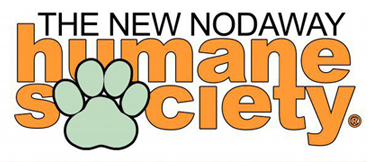 New Nodaway Humane Society829 South Depot St. | P.O. Box 185 | Maryville, MO  64468660.562.3333 | newnodawayhumanesociety@gmail.comhttps://www.newnodawayhumanesociety.orgChild’s NameAgeAnimal’s NameType/BreedAgeSpayed/Neutered?Animal’s NameType/BreedReason?